7	considerar posibles modificaciones y otras opciones para responder a lo dispuesto en la Resolución 86 (Rev. Marrakech, 2002) de la Conferencia de Plenipotenciarios: «Procedimientos de publicación anticipada, de coordinación, de notificación y de inscripción de asignaciones de frecuencias de redes de satélite» de conformidad con la Resolución 86 (Rev.CMR-07) para facilitar el uso racional, eficiente y económico de las radiofrecuencias y órbitas asociadas, incluida la órbita de los satélites geoestacionarios;7(G)	Tema G – Actualización de la situación de referencia para las redes de las Regiones 1 y 3 con arreglo a los Apéndices 30 y 30A del RR cuando las asignaciones inscritas a título provisional se convierten en asignaciones inscritas definitivasIntroducciónLa cuestión de la actualización de la situación de referencia para las redes de las Regiones 1 y 3 con arreglo a los Apéndices 30 y 30A del RR cuando las asignaciones inscritas provisionalmente pasan a ser asignaciones definitivas se planteó por primera vez en la reunión de la RPC15-2 y es objeto de estudio en la CEPT y el UIT-R desde la CMR-15.El § 4.1.18bis prescribe que al incluir asignaciones de una red provisionalmente en la Lista, no se actualiza la situación de referencia de las redes que son objeto de interferencia con las que no se ha concluido la coordinación. Sin embargo, en los Apéndices 30 y 30A del RR no se menciona actualmente si la Oficina debe actualizar la situación de referencia de la red respecto de la cual aún existe desacuerdo si las asignaciones inscritas de forma provisional se modifican para que pasen a inscribirse definitivamente, y la Oficina nunca se ha enfrentado a tal situación.Con objeto de evitar que las administraciones reciban menor protección frente a una red para la que no han otorgado su acuerdo, en virtud de este método se prescribe que cuando se haya incluido una red en la Lista con arreglo al § 4.1.18 y la inscripción de las correspondientes asignaciones pase de ser provisional a definitiva mientras subsista desacuerdo, la situación de referencia de la red que es objeto de interferencia deberá actualizarse previa consulta con la administración afectada, y solo con el acuerdo de la misma. A tal efecto, este método propone modificar el § 4.1.18bis de los Apéndices 30 y 30A del RR, y es acorde con el Método G1 que figura en el Informe de la RPC.PropuestasAPÉNDICE 30 (REV.CMR-15)*Disposiciones aplicables a todos los servicios y Planes y Lista1 asociados
para el servicio de radiodifusión por satélite en las bandas de
frecuencias 11,7-12,2 GHz (en la Región 3), 11,7-12,5 GHz
            (en la Región 1) y 12,2-12,7 GHz (en la Región 2)     (CMR-03)                  ARTÍCULO 4     (Rev.CMR-15)Procedimientos para las modificaciones del Plan de la Región 2
o para los usos adicionales en las Regiones 1 y 334.1	Disposiciones aplicables a las Regiones 1 y 3MOD	EUR/16A19A7/1#500994.1.18bis	Cuando solicite la aplicación del § 4.1.18, la administración notificante se comprometerá a cumplir los requisitos del § 4.1.20 y a facilitar a la administración a la que se aplica el § 4.1.18, con copia a la Oficina, la descripción de las medidas que se compromete a adoptar para cumplir estos requisitos. Una vez que se inscribe una asignación en la Lista con carácter provisional con arreglo a las disposiciones del § 4.1.18, el cálculo del margen de protección equivalente (MPE)9 de una asignación en la Lista de las Regiones 1 y 3 o para la que se haya iniciado el procedimiento del Artículo 4 y que hubiese suscitado el desacuerdo, no tendrá en cuenta la interferencia producida por la asignación a la que se han aplicado las disposiciones del § 4.1.18.     (CMR-)Motivos:	Evitar que las administraciones reciban menos protección debido a una red para la que no han expresado su acuerdo, se debería modificar el § 4.1.18bis del Apéndice 30 del RR.APÉNDICE 30A (REV.CMR-15)*Disposiciones y Planes asociados y Lista1 para los enlaces de conexión del
servicio de radiodifusión por satélite (11,7-12,5 GHz en la Región 1,
12,2-12,7 GHz en la Región 2 y 11,7-12,2 GHz en la Región 3) en
las bandas de frecuencias 14,5-14,8 GHz2 y 17,3-18,1 GHz en
las Regiones 1 y 3, y 17,3-17,8 GHz en la Región 2     (CMR-03)                   ARTÍCULO 4     (REV.CMR-15)Procedimientos para las modificaciones del Plan para los enlaces
de conexión en la Región 2 o para los usos adicionales
en las Regiones 1 y 34.1	Disposiciones aplicables a las Regiones 1 y 3MOD	EUR/16A19A7/2#501014.1.18bis	Cuando solicite la aplicación del § 4.1.18, la administración notificante se comprometerá a cumplir los requisitos del § 4.1.20 y facilitar a la administración a la que se aplica el § 4.1.18, con copia a la Oficina, la descripción de las medidas que se compromete a adoptar para cumplir estos requisitos. Una vez que se inscribe una asignación en la Lista para los enlaces de conexión con carácter provisional con arreglo a las disposiciones del § 4.1.18, el cálculo del margen de protección equivalente (MPE)11 de una asignación en la Lista para los enlaces de conexión de las Regiones 1 y 3 o para la que se haya iniciado el procedimiento del Artículo 4 y que hubiese suscitado el desacuerdo, no tendrá en cuenta la interferencia producida por la asignación a la que se han aplicado las disposiciones del § 4.1.18.     (CMR-)Motivos:	A fin de evitar que las administraciones reciban menos protección debido a una red para la que no han expresado su acuerdo, se debería modificar el § 4.1.18bis del Apéndice 30A del RR.______________Conferencia Mundial de Radiocomunicaciones (CMR-19)
Sharm el-Sheikh (Egipto), 28 de octubre – 22 de noviembre de 2019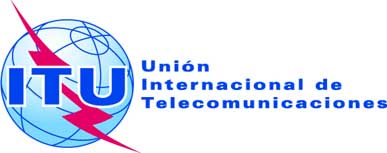 SESIÓN PLENARIAAddéndum 7 al
Documento 16(Add.19)-S7 de octubre de 2019Original: inglésPropuestas Comunes EuropeasPropuestas Comunes EuropeasPropuestas para los trabajos de la ConferenciaPropuestas para los trabajos de la ConferenciaPunto 7(G) del orden del díaPunto 7(G) del orden del día